Witold Szabłowski i jego utworyJakie utwory ma na koncie <strong>Witold Szabłowski</strong> oraz dlaczego dokładnie warto po nie sięgnąć?Kim jest Witold Szabłowski?Witold Szabłowski urodzony w 1980 roku to dziennikarz, a także reportażysta oraz publicysta. Kilkukrotnie nagradzany za swoje utwory, a także nominowany do Nagrody Literackiej Nike. Co jeszcze warto o nim wiedzieć oraz jakie książki ma na swoim koncie?Reportaże Witolda SzabłowskiegoW roku 2010 zostały wydane reportaże z Turcji, w której Szabłowski przebywał w związku ze swoim pobytem właśnie w tym kraju, podczas stażu w telewizji CNN. Witold Szabłowski w publikacji pokazał rozdarcie pomiędzy wschodnią a zachodnią częścią kraju, a także islamem oraz islamofobią. Ze zbioru można dowiedzieć się więcej także o kulturze oraz sposobie życia zwykłych Turków. Za publikację autor otrzymał nominację do Nike.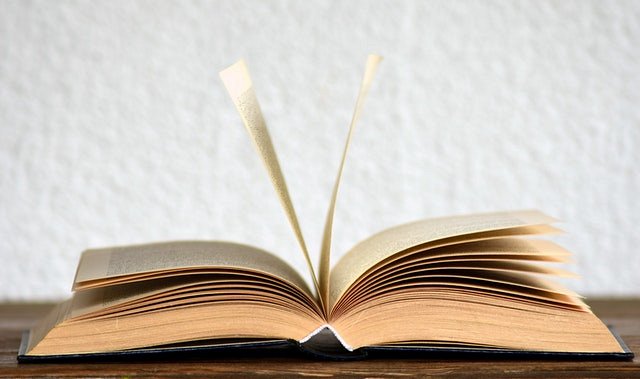 "Tańczące niedźwiedzie"Jedną z najbardziej znanych publikacji autora jest książka pt. "Tańczące niedźwiedzie". Opowiada ona o przemianach w środkowej Europie, a także o procesie wychodzenia z ustroju komunistycznego oraz związanych z nim przyzwyczajeń. Co istotne, książka ukazała się także w USA. Wydało ją prestiżowe wydawnictwo Penguin Books, które wydawało utwory również takich pisarzy jak Ernest Hemingway.Jeśli szukasz ciekawego i nowego spojrzenia na otaczającą nas rzeczywistość, to koniecznie sprawdź utwory Witolda Szabłowskiego, które zostały docenione zarówno w Polsce, jak i na świecie. Możesz znaleźć je zarówno w formie papierowej, jak i wygodnych do przyswojenia ebooków i audiobooków.